О назначении ответственного за ведениеГО и ЧС администрации КазахскогоСельского поселения         В соответствии с Постановлением Правительства Российской Федерации от 10.07.1999 года №782 «О создании (назначении) в организациях структурных подразделений (работников), уполномоченных на решение задач в области гражданской обороны» и Постановлением Правительства Российской Федерации от 30.10.2003 года №794 «О единой государственной системе предупреждения и ликвидации чрезвычайных ситуаций»,  ПОСТАНОВЛЯЮ:Утвердить Положение об ответственном за ведение ГО и ЧС администрации Казахского сельского поселения согласно приложению.Назначить ответственного за ведение вопросов в области гражданской обороны и чрезвычайных ситуаций на территории Казахского сельского поселения специалиста по благоустройству сельской администрации Казахского сельского поселения Нуралинова Маралбек Акжайыковича.Опубликовать настоящее постановление на официальном сайте администрации МО «Казахское сельское поселение»Контроль за исполнением настоящего постановления оставляю за собой.Глава Казахского сельского поселения ____________ Имангажинов У.К.ПОСТАНОВЛЕНИЕJÖПОт  04.04 2022 г. № 18с. Жана-АулОт  04.04 2022 г. № 18с. Жана-АулОт  04.04 2022 г. № 18с. Жана-АулМУНИЦИПАЛЬНОЕ ОБРАЗОВАНИЕ КАЗАХСКОЕ СЕЛЬСКОЕ ПОСЕЛЕНИЕКОШ – АГАЧСКОГО РАЙОНАРЕСПУБЛИКИ АЛТАЙ           649785 с. Жана-Аулул. Абая, 9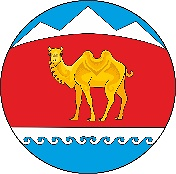 МУНИЦИПАЛ ТÖЗÖЛМÖКАЗАХСКОЕ СЕЛЬСКОЕ ПОСЕЛЕНИЕКОШ – АГАЧСКОГО РАЙОНААЛТАЙ РЕСПУБЛИКА649785 Жана-Аул  j.Абая  ором, 9